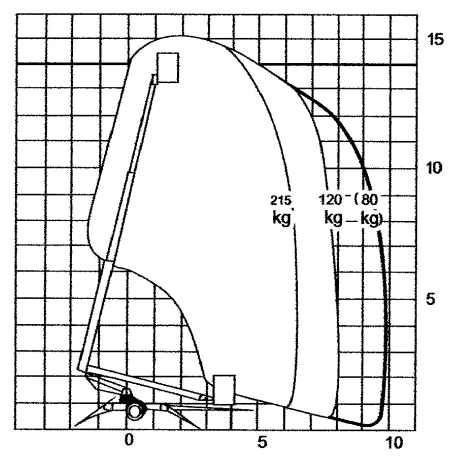 Maks. arbeidshøyde: 15,0 mMaks. løftehøyde: 13,0 mMaks. kurv belastning: 215 kgRekkevidde: 215 kg / (80 kg): 6,5 m / (9,0 m)Kurv størrelse / svingbarhet: 0,8x1,25 m / + - 40 graderBom rotasjon: kontinuerligBredde med støtteben ute: 4,0 mStrøm: 230 V / 50 Hz / 1,9 kWTransportlengde: 6,7 mTransportbredde: 1,8 mTransporthøyde: 2,1 mVekt (med kjøreutstyr): 1490 kg